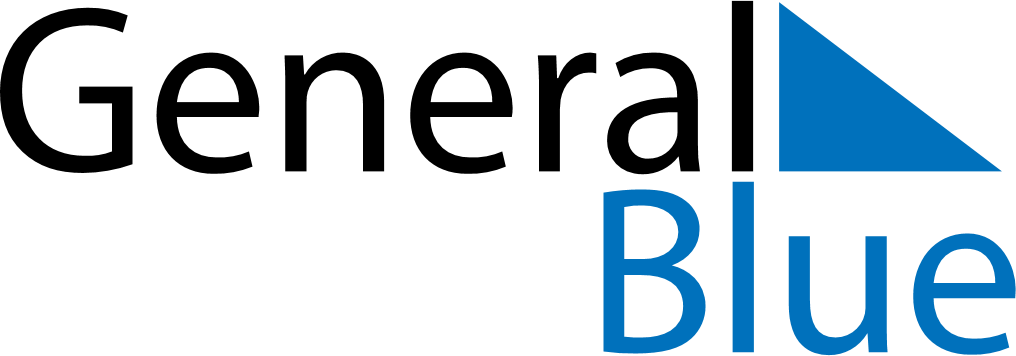 April 2024April 2024April 2024April 2024April 2024April 2024Ponteareas, Galicia, SpainPonteareas, Galicia, SpainPonteareas, Galicia, SpainPonteareas, Galicia, SpainPonteareas, Galicia, SpainPonteareas, Galicia, SpainSunday Monday Tuesday Wednesday Thursday Friday Saturday 1 2 3 4 5 6 Sunrise: 8:16 AM Sunset: 8:59 PM Daylight: 12 hours and 42 minutes. Sunrise: 8:14 AM Sunset: 9:00 PM Daylight: 12 hours and 45 minutes. Sunrise: 8:13 AM Sunset: 9:01 PM Daylight: 12 hours and 48 minutes. Sunrise: 8:11 AM Sunset: 9:02 PM Daylight: 12 hours and 51 minutes. Sunrise: 8:09 AM Sunset: 9:03 PM Daylight: 12 hours and 54 minutes. Sunrise: 8:07 AM Sunset: 9:04 PM Daylight: 12 hours and 56 minutes. 7 8 9 10 11 12 13 Sunrise: 8:06 AM Sunset: 9:05 PM Daylight: 12 hours and 59 minutes. Sunrise: 8:04 AM Sunset: 9:07 PM Daylight: 13 hours and 2 minutes. Sunrise: 8:02 AM Sunset: 9:08 PM Daylight: 13 hours and 5 minutes. Sunrise: 8:01 AM Sunset: 9:09 PM Daylight: 13 hours and 8 minutes. Sunrise: 7:59 AM Sunset: 9:10 PM Daylight: 13 hours and 10 minutes. Sunrise: 7:57 AM Sunset: 9:11 PM Daylight: 13 hours and 13 minutes. Sunrise: 7:56 AM Sunset: 9:12 PM Daylight: 13 hours and 16 minutes. 14 15 16 17 18 19 20 Sunrise: 7:54 AM Sunset: 9:13 PM Daylight: 13 hours and 19 minutes. Sunrise: 7:53 AM Sunset: 9:14 PM Daylight: 13 hours and 21 minutes. Sunrise: 7:51 AM Sunset: 9:16 PM Daylight: 13 hours and 24 minutes. Sunrise: 7:49 AM Sunset: 9:17 PM Daylight: 13 hours and 27 minutes. Sunrise: 7:48 AM Sunset: 9:18 PM Daylight: 13 hours and 29 minutes. Sunrise: 7:46 AM Sunset: 9:19 PM Daylight: 13 hours and 32 minutes. Sunrise: 7:45 AM Sunset: 9:20 PM Daylight: 13 hours and 35 minutes. 21 22 23 24 25 26 27 Sunrise: 7:43 AM Sunset: 9:21 PM Daylight: 13 hours and 37 minutes. Sunrise: 7:42 AM Sunset: 9:22 PM Daylight: 13 hours and 40 minutes. Sunrise: 7:40 AM Sunset: 9:23 PM Daylight: 13 hours and 43 minutes. Sunrise: 7:39 AM Sunset: 9:25 PM Daylight: 13 hours and 45 minutes. Sunrise: 7:37 AM Sunset: 9:26 PM Daylight: 13 hours and 48 minutes. Sunrise: 7:36 AM Sunset: 9:27 PM Daylight: 13 hours and 50 minutes. Sunrise: 7:34 AM Sunset: 9:28 PM Daylight: 13 hours and 53 minutes. 28 29 30 Sunrise: 7:33 AM Sunset: 9:29 PM Daylight: 13 hours and 55 minutes. Sunrise: 7:32 AM Sunset: 9:30 PM Daylight: 13 hours and 58 minutes. Sunrise: 7:30 AM Sunset: 9:31 PM Daylight: 14 hours and 0 minutes. 